СОВЕТ ДЕПУТАТОВСЕЛЬСКОГО  ПОСЕЛЕНИЯ ДУРОВСКИЙ  СЕЛЬСОВЕТДобринского муниципального района Липецкой области46-я сессия V-го созываРЕШЕНИЕ20.11.2018 г.                                  с. Дурово	                                 № 151-рсОб избрании  депутата сельского поселения Дуровский сельсовет  в состав  Совета депутатов Добринского муниципального района Липецкой области Российской Федерации»В соответствии   с пунктом 1 части 4 статьи 35 Федерального   закона от 06.10.2003г. №131–ФЗ «Об общих принципах организации местного самоуправления в Российской Федерации», частью 2 статьи 3 Закона Липецкой области от 02.10.2014г. №322-ОЗ «О некоторых вопросах местного самоуправления в Липецкой области», статьи 34 Устава сельского поселения Дуровский  сельсовет  Добринского муниципального района,  Совет депутатов сельского поселения Дуровский сельсоветРЕШИЛ:1.Избрать депутата сельского поселения Дуровский сельсовет Цынгина Николай Александровича, временно неработающего,   в состав  Совета депутатов Добринского муниципального района Липецкой области Российской Федерации.2.Направить данное решение в Совет депутатов Добринского муниципального района.3.Настоящее решение вступает в силу со дня  его обнародования. Председатель Совета депутатовсельского поселения Дуровский сельсовет                                                                  С.В.Ходяков                     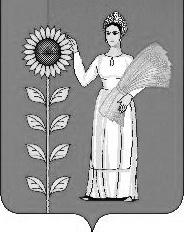 